	The Commonwealth of Massachusetts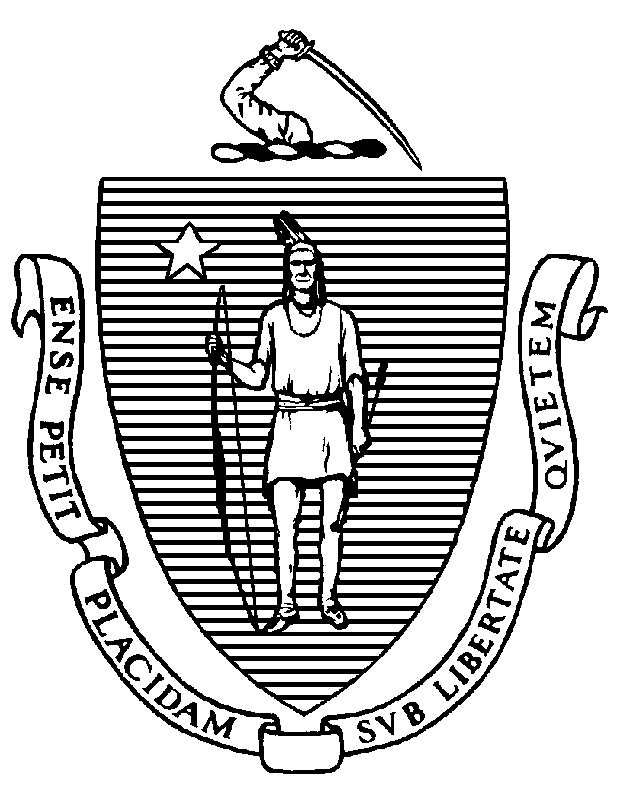 Executive Office of Health and Human ServicesDepartment of Public Health250 Washington Street, Boston, MA 02108-4619MAURA T. HEALEYGovernorKIMBERLEY DRISCOLLLieutenant GovernorKATHLEEN E. WALSHSecretaryROBERT GOLDSTEIN, MD, PhDCommissionerTel: 617-624-6000www.mass.gov/dphMEMORANDUMTo: Interested Parties From: Dennis Renaud, Determination of Need Program 	[Dennis Renaud - signature on file]Subject: Annual Adjustments to Determination of Need (DoN) Expenditure Minimums Date: November 8, 2023Each year, pursuant to M.G.L. c.111, § 25B½, the DoN Program issues an informational bulletin on annual adjustments to the DoN expenditure minimums to adjust the Substantial Capital Expenditure dollar amount for inflation.Section 25B½ specifies the use of an inflation index established by the U.S. Department of Health and Human Services. In place of a federal index such as the Consumer Price Index, the DoN Program has historically performed annual adjustments to DoN expenditure minimums using Marshall & Swift indices for capital expenditures involving construction and equipment. These indices are the basis for the adjustment of expenditure minimums for the period from October 1, 2023 through September 30, 2024.Effective October 1, 2023, DoN expenditure minimums are adjusted as shown below. The adjustment factors used to update the expenditure minimums are provided in Attachment 1.Please direct any questions or comments about this memorandum to the Determination of Need Program at dph.don@state.ma.us.Minimum Capital Expenditure Requiring Determination of NeedAttachment 1Annual Inflation Factors Applied To Adjust DoN Expenditure MinimumsProject TypeThrough September 30,2023Effective October 1,2023For the purchase of medical, diagnostic, or therapeutic equipment acquired for use in a location other than a health care facility.$384,299$387,345For expenditures for and acquisitions of, medical, diagnostic or therapeutic equipment by or for health care facilities,other than hospitals.$1,383,927$1,394,899.For all other expenditures and acquisitions by or for health care facilities, other than hospitals (except expenditures or acquisitions to replace previously approved DoN-required Equipment or DoN-required Services, or replacement of medical, diagnostic, or therapeutic equipment that was exempt from DoN review and approval).$2,767,852$2,789,795For expenditures and acquisitions made by or for hospitals and comprehensive cancer centers (except that major movable equipment not otherwise defined by the department as DoN-required Equipment or DoN-required Services shall not require aDoN and shall not be included in the calculation of the expenditure minimum).$25,944,205$26,149,883For expenditures and acquisitions concerned solely with outpatient services other than ambulatory surgery and not otherwisedefined by the department as DoN-required Equipment or DoN-required Services.$42,315,920$42,651,387Oct-22Oct-23Basis for Eastern Region Index4679.84716.9Massachusetts Multiplier1.131.1320234716.91.13	Inflation Index	AppliedX=To 2021 Expenditure20224679.81.13Minimums1.007928